Wednesday, January 17, 2018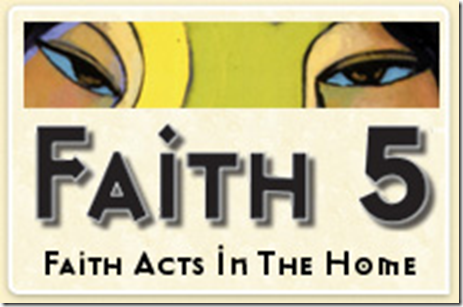 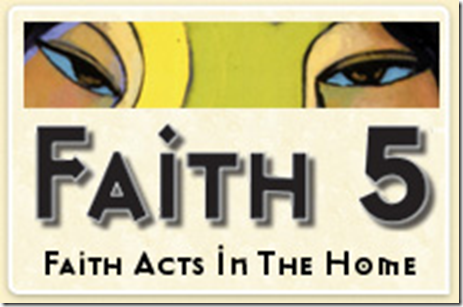 RELATE AT HOMEFAITH5™: a devotion to share at home with people in your family. TOPIC this week: This week we are beginning at discussion on The Lord’s Prayer with our mentors!share:  Share your current highs and lows with your family.  read:   Hannah prayed and said, “My heart exults in the Lord; my strength is exalted in my God.”                (1 Samuel 2:1a)talk:  How does this reading relate to your own and your family members’ highs and lows?  pray: Tell God about each other’s highs and lows. bless:  Give one another a physical sign of God’s love and care. 